Look at the picture and say.What is there in the picture?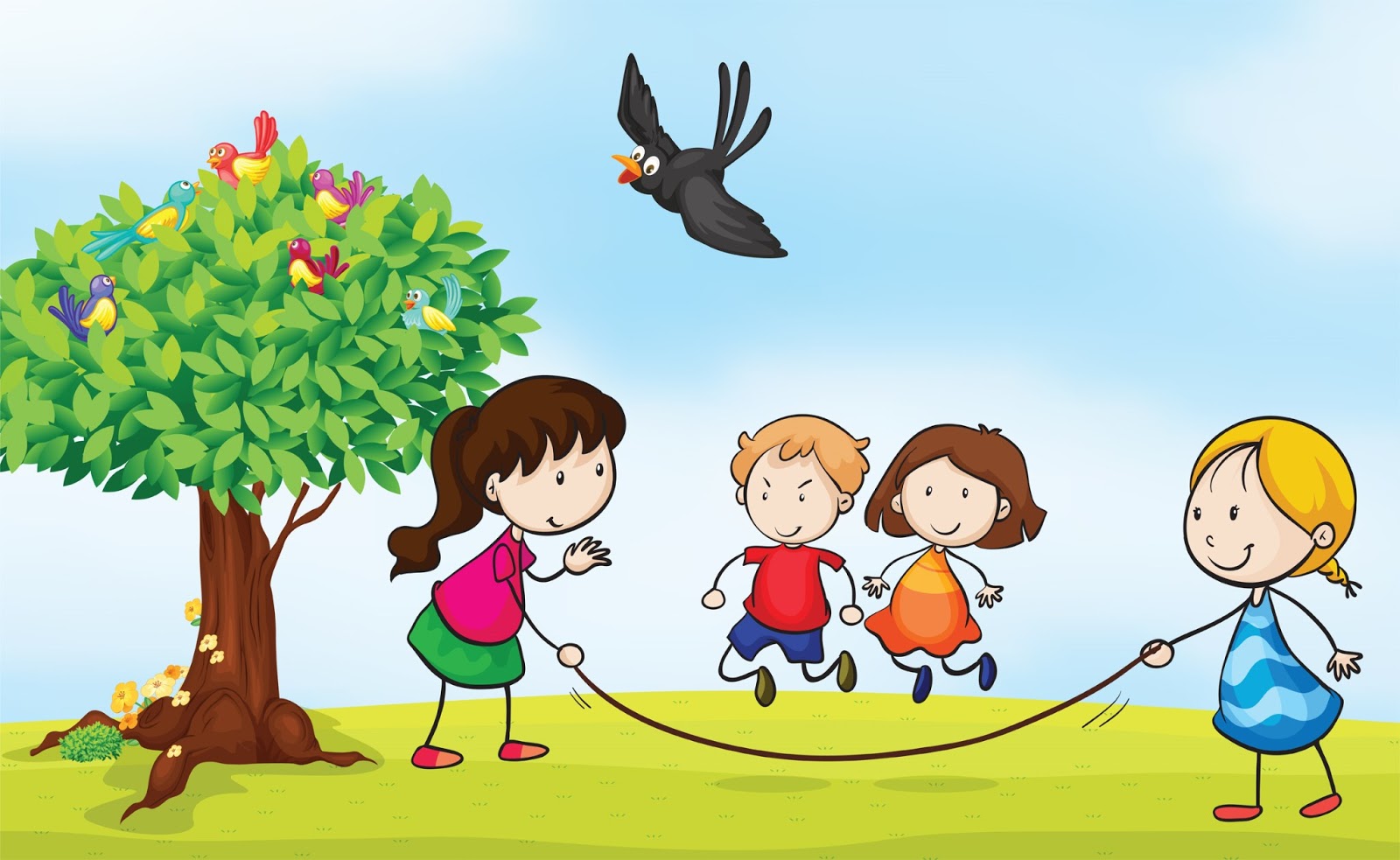 Look at the picture again and say:Where are the flowers?Where are the birds?How many birds are there on the tree?How many children are there?Answer keyThe children are playing.a) The flowers are under the tree.b) The birds are on the tree.c) There are six birds on the tree.d) There are four children.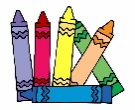 Name: ____________________________    Surname: ____________________________    Nber: ____   Grade/Class: _____Name: ____________________________    Surname: ____________________________    Nber: ____   Grade/Class: _____Name: ____________________________    Surname: ____________________________    Nber: ____   Grade/Class: _____Assessment: _____________________________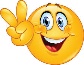 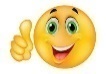 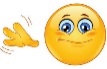 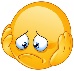 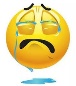 Date: ___________________________________________________    Date: ___________________________________________________    Assessment: _____________________________Teacher’s signature:___________________________Parent’s signature:___________________________